Name:____________________________________________ Date:____________________________________________ Understanding the Story Chapter 3 Multiple Choice 1. Who starts the fad of taking hard-boiled eggs to school for lunch? (a) Sara.
(b) Ramona.
(c) Yard Ape.
(d) Howie Kemp. 2. In Chapter 3, the fruit flies are in glass jars. What else is in the jars? (a) Lettuce.
(b) Yellow cornmeal. (c) Blue oatmeal.
(d) Stale bread slices. Short Answer 3. What is your opinion of Mrs. Whaley, Ramona’s teacher? How does Ramona feel about her? __________________________________________________________________________________________________________________________________________________________________________________________________________________Long Answer 4. Explain what happens with Ramona’s egg and how she feels about it. 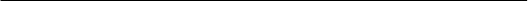 In Chapter 3, something happens to Ramona that makes her feel embarrassed. Share an example of when you felt embarrassed! Name:____________________________________________ Date:__________________________________________ Chapter Summary Chapter 3 1. What is the title of this chapter? 2. What happens in this chapter? 3. What is your favorite part of this section of the book? 4. What new words did you learn in this chapter? 5. Draw a picture of something you think represents this chapter. 